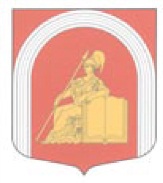 ИЗБИРАТЕЛЬНАЯ КОМИССИЯвнутригородского муниципального образования Санкт-Петербурга муниципальный округ Академическое195257, СПб, Гражданский пр-т, дом 84, тел./факс 555-26-59 e-mail: ikmomoa@yandex.ruРЕШЕНИЕ 19в/18п Санкт-Петербург                                                                               «21» июля 2014 г.	О регистрации Порошиной Анастасии Михайловныкандидатом в депутаты Муниципального Совета внутригородского муниципального образованияСанкт-Петербурга муниципальный округ Академическоепятого созывапо избирательному округу № 51Проверив соответствие порядка выдвижения кандидата в депутаты Муниципального Совета внутригородского муниципального образования Санкт-Петербурга муниципальный округ Академическое пятого созыва по избирательному округу № 51 Порошиной Анастасии Михайловны требованиям Федерального закона от 12.06.2002 г. № 67-ФЗ «Об основных гарантиях избирательных прав и права на участие в референдуме граждан Российской Федерации», Закона Санкт-Петербурга от 26.05.2014 г. № 303-46 «О выборах депутатов муниципальных советов внутригородских муниципальных образований Санкт-Петербурга» (Принят Законодательным Собранием Санкт-Петербурга 21.05.2014 года) и необходимые для регистрации документы, ИКМО МО Академическое установила, что порядок выдвижения кандидата в депутаты Муниципального Совета внутригородского муниципального образования Санкт-Петербурга муниципальный округ Академическое пятого созыва по избирательному округу № 51 Порошиной Анастасии Михайловны и представленные ей необходимые для регистрации кандидата документы соответствуют требованиям статей 24 и 26 Закона Санкт-Петербурга «О выборах депутатов муниципальных советов внутригородских муниципальных образований Санкт-Петербурга». Исходя из вышеизложенного и руководствуясь статьями 26,28 Закона Санкт-Петербурга от 26.05.2014 г. № 303-46 «О выборах депутатов муниципальных советов внутригородских муниципальных образований Санкт-Петербурга» (Принят Законодательным Собранием Санкт-Петербурга 21.05.2014 года),  ИКМО МО АкадемическоеРЕШИЛА:Зарегистрировать Порошину Анастасию Михайловну, 1978 года рождения, индивидуального предпринимателя, проживающую в Санкт-Петербурге, выдвинутую Санкт-Петербургским региональным отделением  Всероссийской политической партии «Единая Россия», кандидатом в депутаты Муниципального Совета внутригородского муниципального образования Санкт-Петербурга муниципальный округ Академическое пятого созыва по избирательному округу № 51 на основании выдвижения кандидата избирательным объединением в 18 часов 49 минут 21 июля 2014 года.Выдать Порошиной А.М. удостоверение о регистрации установленного образца.Разместить настоящее решение на официальном сайте ОМСУ МО МО Академическое http://mo-akademicheskoe-spb.ru Контроль за исполнением настоящего решения возложить на председателя ИКМО МО Академическое.Председатель                                                                                             С.В.ПруссаковСекретарь                                                                                                   Т.В.Тихонова